«Артек» отмечает День России12 июня 2021 года12 июня Международный детский центр «Артек» отмечает День России. В программе седьмой смены «Артек – восьмое чудо света» запланирован целый ряд мероприятий, посвященных этой знаменательной дате. Участие в них принимают 2516 детей из всех 85 российских регионов. «Артек» – Страна Детства с почти вековой историей. На протяжении десятилетий детский лагерь встречал у себя отважных героев, первооткрывателей космоса, послов мира. И сегодня главные герои – это вы, ребята. Каждый день вы совершаете маленькие подвиги: в учебе, спорте, творчестве. Эти достижения закаляют ваш характер, учат находить решения в сложных ситуациях, ценить друзей и близких, находить силы для помощи слабым. Используйте всю вашу энергию и талант для укрепления мира, учитесь диалогу, умейте быть открытыми. Для этого вам нужно знать историю своего государства, культуру и традиции населяющих ее народов. Любите Россию! Дорожите возможностью узнать о ней как можно больше. Помните, что «Артек» – это мечта, воплотить которую вы можете сами», – отметил в приветственном слове к артековцам директор МДЦ «Артек» Константин Федоренко.В День России артековцы водрузили государственный флаг России на скалах Адалары и на горе Аю-Даг. В детских лагерях «Артека» проходят следующие события: акция видеороликов «Россия вперед» и видеофлешмоб «Многоликая Россия»;спортивные соревнования «Вперед, Россия!»;развлекательно-познавательные программы «Россия начинается с тебя» и «Игры народов России»;фестивали и конкурсы рисунков «Моя страна – Россия!» и «С Россией в сердце»;творческие мастерские и конкурсы. Насладиться удивительными пейзажами своей родной страны ребята могут во время творческих занятий на открытом воздухе: в детском центре проходит большой пленэр «Крым. «Артек». Россия». Артековцы знакомятся с различными техниками в живописи и пишут свои картины. Все работы детей будут представлены на Городе Мастеров 16 июня – в день рождения «Артека».Во время встреч с интересными людьми артековцы узнают больше об истории своей страны. Среди гостей праздника 12 июня – Владислав Гончаренко, Герой Советского Союза, герой афганской войны, командир звена отдельного штурмового авиационного полка в составе 40-й армии Краснознаменного Туркестанского военного округа, старший лейтенант.В рамках седьмой смены у каждого детского лагеря «Артека» появился свой герой-вдохновитель. Артековцы чествуют имена таких значимых в судьбе страны людей, как: один из основателей советского здравоохранения, основатель «Артека», Зиновий Соловьев; русский писатель, драматург Антон Чехов; советский детский писатель Аркадий Гайдар;писатель, основоположник научной педагогики в России Константин Ушинский;первый космонавт СССР, Герой Советского Союза Юрий Гагарин;летчик-космонавт СССР, дважды Герой Советского Союза Владимир Комаров;советский ученый и авиаконструктор Андрей Туполев;военный летчик, дважды Герой Советского Союза Ахмед-хан Султан; юная художница Надя Рушева. Эти выдающиеся люди подарили стране свой талант, мужество, мудрость, внесли огромный вклад в развитие России. Сегодня «Артек», вспоминая об их жизни и судьбах, прививает школьникам гордость за свою страну и ее народ.СправочноДень России – один из самых молодых государственных праздников в стране.12 июня в 1990 году была принята Декларация о государственном суверенитете России, в которой было провозглашено главенство Конституции и её законов. Страна получила новое имя - Российская Федерация. До 2002 года праздник именовался как День принятия Декларации о государственном суверенитете России, затем получил официальное название - День России. Это праздник гражданского мира, национального единения ради настоящего и будущего России.Седьмая смена «Артек» - восьмое чудо света» проходит в МДЦ «Артек» с 09 по 30 июня 2021 года. Задача смены – приобщить школьников к истории, культуре и традициям «Артека». Школьники узнают, как история России отражается в истории главного детского центра страныС 2017 года путевки в Международный детский центр «Артек» распространяются в качестве поощрения за достижения активных детей посредством АИС «Путевка» на основе электронного портфолио. За 2017 – 2021 гг. в системе зарегистрировано почти 480 тысяч детей со всей России. В 2021 году МДЦ «Артек» готов принять 32 000 детей в рамках 15 смен. В «Артеке» созданы все условия эпидемиологической безопасности. Контакты для СМИКонтакты для СМИОфициальные ресурсы МДЦ «Артек»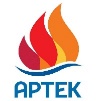 В Москве: +7 926 286 6889 y.kuplinov@agt-agency.ru В Крыму: +7 978 734 0444 press@artek.orgОФИЦИАЛЬНЫЙ САЙТ АРТЕКАФОТОБАНК АРТЕКАYOUTUBEINSTAGRAMVKFACEBOOK